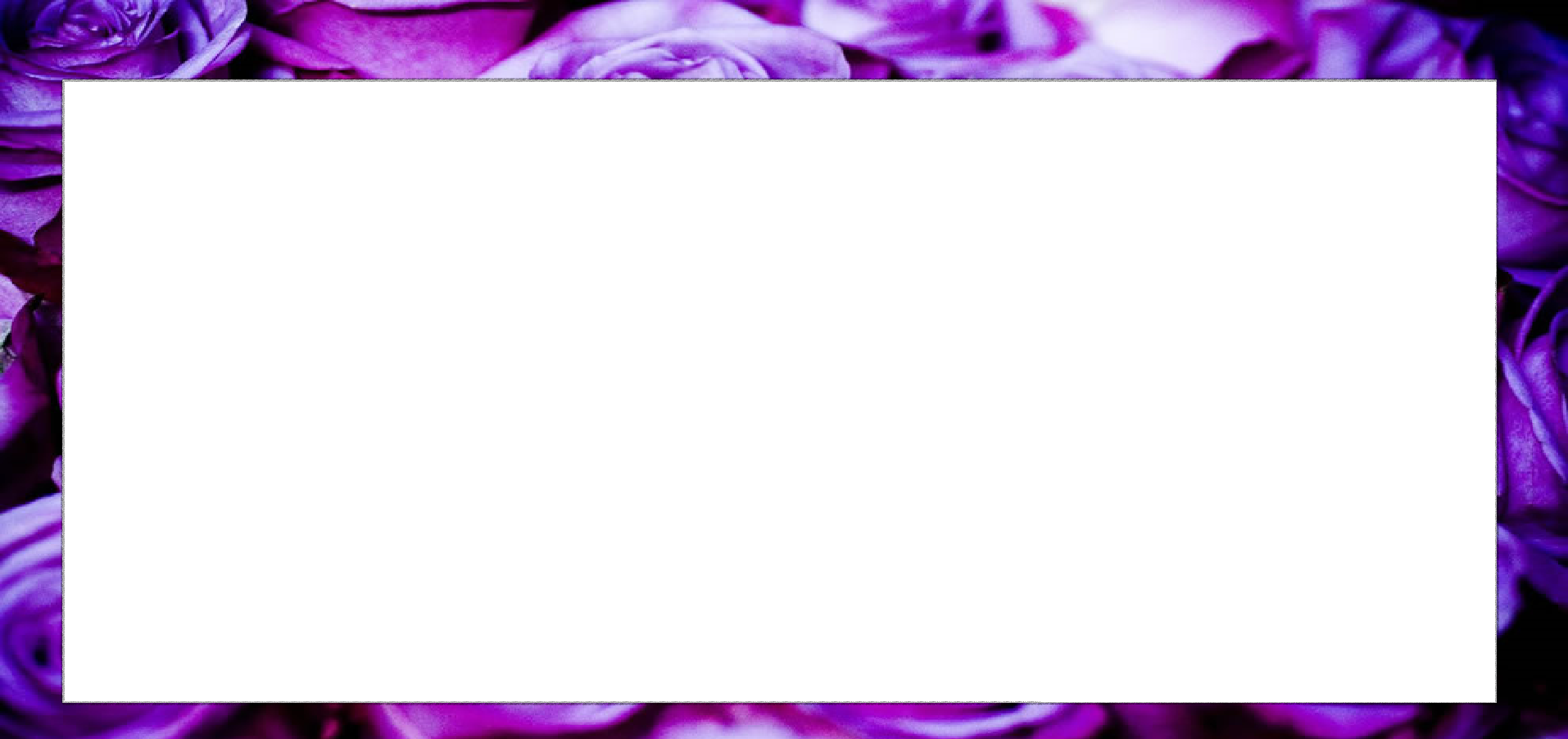 Monday, March 21, 20167:00 until 9:00PMSouthern Friendship Missionary Baptist Church 4444 Old Branch Avenue, Temple Hills, MD  20746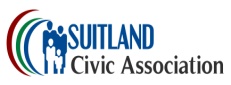 